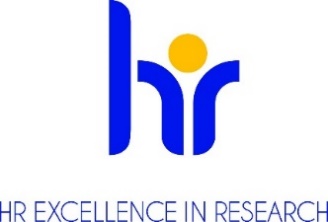 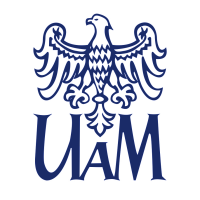 VICE-RECTORIN CHARGE OF THE SCHOOL OF EXACT SCIENCESAT THE ADAM MICKIEWICZ UNIVERSITY, POZNAN ANNOUNCESA COMPETITIONfor the position of  ASSOCIATE PROFESSOR (in the group of research and teaching employees)at the Center for Advanced Technology AMUBasic informationCompetition reference number: konkurs_8_CZT_profesor uczelni_2024Research discipline (research field): Chemical sciencesNumber of work hours per week including a task-based work schedule (if applicable): Full-time/ 40 hours per week in a task –based work time systemType of an employment contract and expected duration of employment, i.e.: First fixed-term employment contract for 4 years, followed by an indefinite-term contract after a positive evaluation.Anticipated job starting date: September 2024Workplace location:  Center for Advanced Technology AMU; Uniwersytetu Poznańskiego 10; 61-614; Poznań, PolandApplication deadline and process:- in person or by post to: Center for Advanced Technology AMU; Uniwersytetu Poznańskiego 10; 61-614; Poznań, Poland (room D206)-electronically to the e-mail address: ars@amu.edu.pl with the note "konkurs_8_CZT_profesor uczelni_2024"Deadline for submission of documents: 07.07.2024r.Applications received after the deadline and incomplete applications will not be considered.Required documents1. Application form/letter of the candidate addressed to the Vice-Rector announcing the competition;2. Curriculum Vitae; 3. Diplomas or certificates issued by colleges and universities attesting to education and degrees or titles held (in case of academic degrees obtained abroad - the documents must meet the equivalence criteria set out in Article 328 of the Act of 20 July 2018 Law on Higher Education and Science (Journal of Laws of 2023, item 742; Polish:  Dziennik Ustaw 2023 poz.742 t.j. z późn. zm.); 4. Information on research and teaching achievements:-list of publications,-list of conference presentations,-list of teaching activities conducted,-information on training received, certificates obtained,-information on academic internships held with duration of internship;,-information on cooperation with scientific centers in the country and abroad,-information (confirmed by an appropriate letter or printout from the database) about the grants obtained and applications submitted for research funding, specifying the type of grant and the nature of participation (manager, principal investigator)5. Description of research plans for the next 4 years (maximum 2 pages)6. Consent to the processing of personal data as follows: In accordance with Article 6 (1) (a) of the General Data Protection Regulation of 27 April 2016. (OJ EU L 119/1 of 4 May 2016) I consent to the processing of personal data other than: first name, (first names) and surname; parents' first names; date of birth; place of residence (mailing address); education; previous employment history, included in my job offer for the purpose of the current recruitment.";The application will be considered only if the above consent clause has been signedConditions of the competition determined by the competition committee Determination of qualifications: (researcher profile) according to the Euraxess guidelines(R1) First Stage Researcher (up to the point of PhD)(R2) Recognised Researcher (PhD holders or equivalent who are not yet fully independent)(R3) Established Researcher (researchers who have developed a level of independence)(R4) Leading Researcher (researchers leading their research area or field)Job Offer description: Position of university professor in the group of full-time research and teaching staff at the Center for Advanced Technology (teaching at the Adam Mickiewicz University in Poznan).The candidate is expected to conduct scientific research and publish the results, be active in obtaining grants, teach with commitment, and be involved in the organizational work of the Center for Advanced Technology. Scientific topics include issues in the field of polymer chemistry.Requirments and qualificationsThe competition is open to individuals who meet the requirements specified in Article 113 of the Law on Higher Education and Science of 20 July (Journal of Laws of 2023, item 742 consolidated text with modifications; Polish:  Dziennik Ustaw 2023 poz.742 t.j. z późn. zm.) and who meet the following requirements:1. postdoctoral degree in the discipline of chemistry or in related sciences; 2. documented significant scientific achievements in chemical sciences, in the form of scientific publications published in prestigious journals and publishers, 3. active participation in national and/or international scientific conferences/symposia (presentations with oral papers; stays/scholarships/study visits/internships at universities and/or foreign institutions (at least 12 months), awards, prizes)4. experience in project work as a project manager/director, contractor/executive of a grant financed from external sources5. teaching competence in chemical sciences6. experience and general knowledge in polymer chemistry7. fulfillment of the language requirements indicated in section IV8. motivation for scientific work, self-motivation, communication skillsRequired languages:1. English - fluent (at a minimum B2 level), allowing to write scientific publications and give conference presentations, conduct classes 2. Polish language - native or fluent, allowing to fulfill organizational and teaching duties Required research, teaching, or mixed experience: vide pt III1. publication output adequate to the stage of scientific career development; 2. teaching experience in the area of chemistry at the university level.Benefitsan atmosphere of respect and cooperationsupporting employees with disabilitiesflexible working hoursfunding for language learningco-financing of training and coursesadditional days off for educationlife insurancepension plansavings and investment fundpreferential loansadditional social benefitsleisure-time fundingsubsidizing children's vacations"13th" salaryEligibility criteria 1. Scientific achievements documented by publications and their compatibility with the scope of the research topic specified in the competition requirements (0-10 points);2. experience in obtaining and conducting research grants (0-10 pts.);3. experience in teaching in the area of chemistry at the university level (0-5 pts.); 4. professional development - completed scientific internships, participation in workshops, trainings, conferences, scientific seminars (0-5 pts.);5. research plan (0-10 points) .The selection process Competition committee begins working no later than 14 days after the deadline for submission of documents.Formal evaluation of submitted proposals.  Call to provide additional or missing documents if necessary. Selection of candidates for the second stage, in which the selected candidates will give an open lecture and have an interview with the selection committee. The Competition committee has the right to request external reviews of the candidates' achievements or to ask the candidates to conduct teaching activities with the possibility of evaluation by students.The results will be announced by the chairman of the competition committee and the candidates will be informed of the outcome. The information will contain a justification and an indication of the candidates' strengths and weaknesses. Along with the information, the candidates will also be sent back the submitted documents (not applicable to documents submitted electronically).IX)   Prospects for professional developmentWorking in a dynamic and diverse scientific environment. Developing research activities according to one's interests.RODO Information Clause :Pursuant to Article 13 of the General Data Protection Regulation of 27 April 2016. (Official Journal of the EU L 119 of 04.05.2016) we inform that:The controller of your personal data is Adam Mickiewicz University, Poznań with the official seat: ul. Henryka Wieniawskiego 1, 61 - 712 Poznań.The personal data controller has appointed a Data Protection Officer overseeing the correctness of the processing of personal data, who can be contacted via e-mail: iod@amu.edu.pl.The purpose of processing your personal data is to carry out the recruitment process for the indicated job position.The legal basis for the processing of your personal data is Article 6(1)(a) of the General Data Protection Regulation of 27 April 2016 and the Labour Code of 26 June 1974. (Journal of Laws of 1998 N21, item 94 as amended).Your personal data will be stored for a period of 6 months from the end of the recruitment process.Your personal data will not be made available to other entities, with the exception of entities authorized by law. Access to your data will be given to persons authorized by the Controller to process them in the performance of their duties.You have the right to access your data and, subject to the law, the right to rectification, erasure, restriction of processing, the right to data portability, the right to object to processing, the right to withdraw consent at any time.You have the right to lodge a complaint to the supervisory authority - the Chairman of the Office for Personal Data Protection, ul.Stawki 2, 00 - 193 Warsaw.Providing personal data is mandatory under the law, otherwise it is voluntary.Your personal data will not be processed by automated means and will not be subject to profiling.